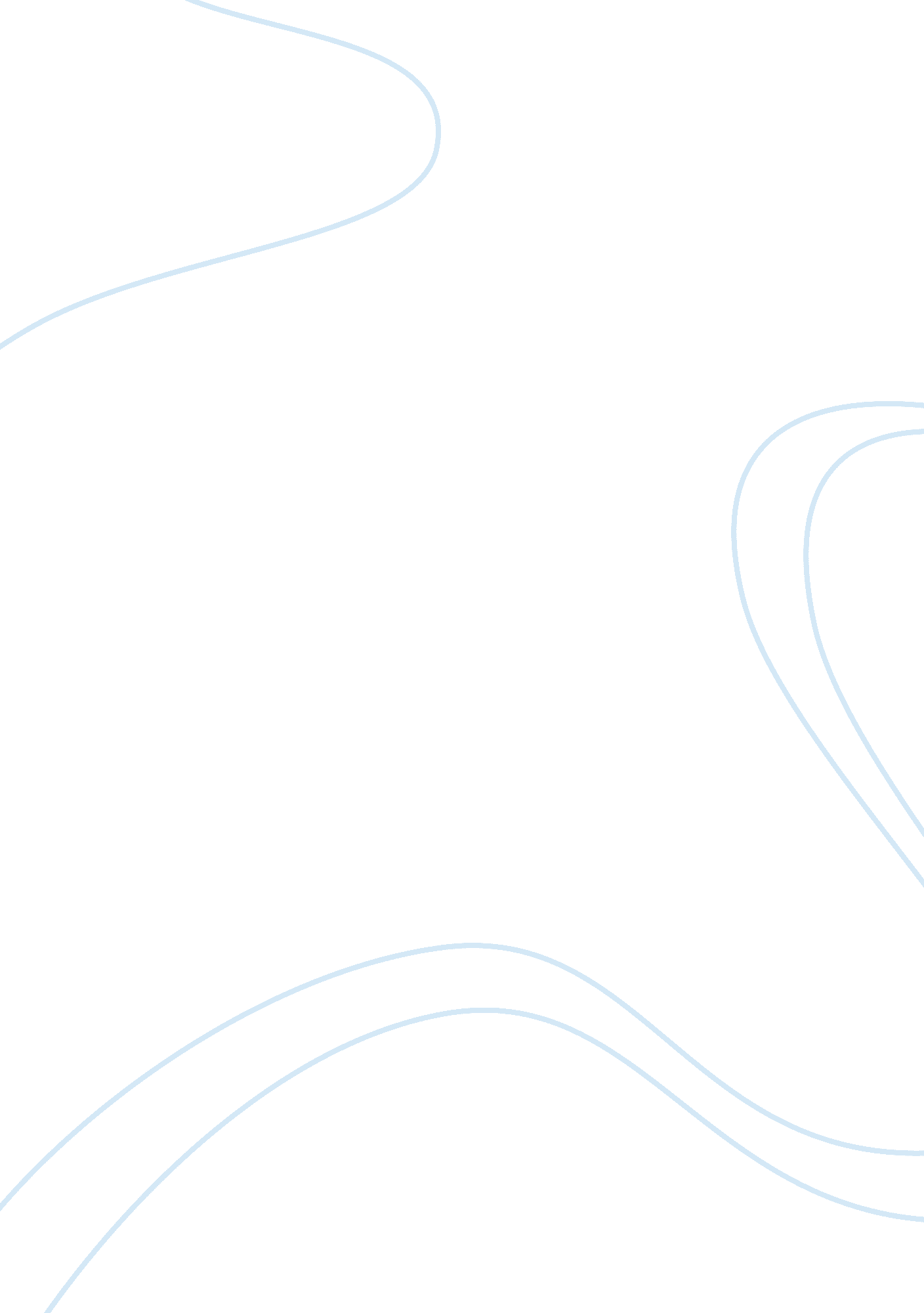 Persuasive apologyLinguistics, English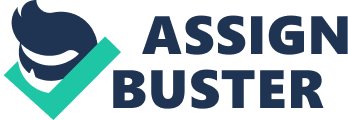 John Smith Christian School 1201 Wesleyan St, Fort Worth, TX 76105, U. S. A. Johan Anderson 1201 Wesleyan St, Fort Worth, TX 76105, U. S. A. 
1st September, 2014 
Dear Professor Anderson, 
I sincerely apologize for the extreme measures I took in implicating the professor as a liar and a really bad tutor while in the real sense I am the less honorable student and individual. I abhor my comments in the letter for a grade appeal which used extreme wording which unfortunately were untrue about the professor. I cannot even find words to express how deeply ashamed I am of my inappropriate behavior as a Masters’ student. 
I am a military serviceman and have served in my country and overseas with pride and dignity. The military has taught me the importance of obedience and discipline, virtues that I completely failed to uphold when writing the grade appeal letter. I am also a family man with a lovely God-fearing wife and a son and have great respect for them. I have constantly taught my son the value of being polite and honest as well as not letting emotions overcome the situation. I clearly let my emotions for failing the course repeatedly take control against my better judgment. 
I sincerely pray that you may find it in your heart to forgive my actions and words and not throw me out of the school. The book of First John 1: 9 says that “ If we confess our sins…he will forgive us and purify us from all unrighteousness.” My actions have been unrighteous and I seek forgiveness. The good book also says in Mathew 6: 14 “ For if you forgive men when they sin against you, the heavenly father will also forgive you.” Your forgiveness to me will mean a lot to not only me but my family and the Lord our father. 
I assure you and the entire fraternity that I will be an obedient, honest and honorary student from now henceforth if you only find it in your heart to grant me another chance to complete my remaining semester. 
Yours sincerely 
John Smith. 
Student 